          ГIАЛГIАЙ                	                   РЕСПУБЛИКА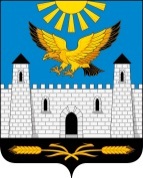           РЕСПУБЛИКА                                  ИНГУШЕТИЯ       ГОРОДСКОЙ СОВЕТ ДЕПУТАТОВ МУНИЦИПАЛЬНОГО ОБРАЗОВАНИЯ            ГОРОДСКОЙ ОКРУГ ГОРОД  КАРАБУЛАК         ЭЛДАРХА ГIАЛА СОВЕТ                      386231, РИ, г. Карабулак, ул.Джабагиева, 142, Здание городского Совета тел:88734 44-48-47(ф), e-mail: gorsovet-06@mail.ruРЕШЕНИЕ       №   8/1-3                             "   31   "    августа       2017 г.
"Об утверждении Порядка определения цены земельных участков при заключении договоров купли-продажи земельных участков, находящихся в собственности муниципального образования "Городской округ город Карабулак", приобретаемых без проведения торгов"В соответствии со статьей 39.4 Земельного кодекса Российской Федерации, Федеральным законом Российской Федерации от 6 октября 2003 года N 131-ФЗ "Об общих принципах организации местного самоуправления в Российской Федерации", руководствуясь Уставом муниципального образования "Город Карабулак" городской Совет депутатов муниципального образования "Городской округ город Карабулак" решил: 1. Утвердить прилагаемый Порядок определения цены земельных участков при заключении договоров купли-продажи земельных участков, находящихся в  собственности муниципального образования "Городской округ город Карабулак", приобретаемых без проведения торгов.2. Признать утратившим силу:Решение городского Совета муниципального образования "Городской округ город Карабулак" от 06.09.2012 г.№ 11/6-2 "Об утверждении положения о переоформлении права постоянного (бессрочного) пользования земельными участками, находящимися в муниципальной собственности или собственность на которые не разграничена собственниками зданий, строений, сооружений".3. Опубликовать настоящее решение в газете "Керда ха" и разместить  на официальном сайте органов местного самоуправления муниципального образования "Городской округ город Карабулак"4. Настоящее постановление вступает в силу со дня официального опубликования.Председатель городского Совета депутатов                            М.З.ГаниевГлава муниципального образования "Городской округ город Карабулак"                                      А.И.Битиев            Приложение № 1 к решению городского Совета депутатов муниципального образования "Городской округ город Карабулак"от 31 августа 2017 г.№ 8/1-3Порядок
определения цены земельных участков при заключении договоров купли-продажи земельных участков, находящихся в собственности муниципального образования "Городской округ город Карабулак",  приобретаемых без проведения торгов
1. Настоящий Порядок разработан в соответствии со статьей 39.4 Земельного кодекса Российской Федерации и устанавливает порядок определения цены земельных участков при заключении договоров купли-продажи цены земельных участков, находящихся в собственности муниципального образования "Городской округ город Карабулак", приобретаемых без проведения торгов (далее - Порядок).2. Цена земельных участков при заключении договоров купли-продажи земельных участков, находящихся в муниципальной собственности и приобретаемых без проведения торгов, определяется в соответствии с настоящим Порядком, если иное не установлено федеральным законодательством.3. Цена земельного участка при заключении договора купли-продажи земельного участка исчисляется исходя из кадастровой стоимости земельного участка и определяется в размере:1) 2,5 процента от кадастровой стоимости земельного участка:а) юридическим лицам, переоформляющим право постоянного (бессрочного) пользования земельными участками, на которых расположены линии электропередачи, линии связи, трубопроводы, дороги, железнодорожные линии и другие подобные сооружения (линейные объекты);б) при продаже земельных участков собственникам расположенных на них зданий, строений, сооружений в случаях если:- в период со дня вступления в силу Федерального закона "О введении в действие Земельного кодекса Российской Федерации" до 1 июля 2012 года в отношении таких земельных участков осуществлено переоформление права постоянного (бессрочного) пользования на право аренды;- земельные участки образованы из земельных участков, указанных в абзаце втором подпункта "б" настоящего пункта;2) в размере 20 процентов от кадастровой стоимости земельного участка:а) при продаже земельных участков, на которых расположены здания, сооружения, собственникам таких зданий, сооружений либо помещений в них в случаях, предусмотренных статьей 39.20 Земельного кодекса Российской Федерации;б) лицам, не указанным в пункте 3 настоящего Порядка       ГIАЛГIАЙ            	                 	РЕСПУБЛИКА       РЕСПУБЛИКА                                     ИНГУШЕТИЯ       ГОРОДСКОЙ СОВЕТ ДЕПУТАТОВ МУНИЦИПАЛЬНОГО ОБРАЗОВАНИЯ        ГОРОДСКОЙ ОКРУГ ГОРОД КАРАБУЛАК       ЭЛДАРХА ГIАЛА СОВЕТ                      386231, РИ, г. Карабулак, ул.Джабагиева, 142, Здание городского Совета тел:88734 44-48-47(ф), e-mail: gorsovet-06@mail.ruРЕШЕНИЕ       №   8/2-3                             "   31   "    августа       2017 г."О внесении изменений в Решение городского Советамуниципального образования "Городской округ город Карабулак" от 10 марта . № 11/6-1 "О земельном налоге"В соответствии с главой 31 "Земельный налог" части второй Налогового кодекса Российской Федерации, руководствуясь Уставом муниципального образования "Город Карабулак", городской Совет депутатов муниципального образования "Городской округ город Карабулак" решил:1. Внести в решение городского Совета от 10 марта 2010 года N 11-6/1 "О земельном налоге" следующие изменения: 1.1. Пункт 5 изложить в следующей редакции:"5. В соответствии с п.2 ст.387 Налогового кодекса Российской Федерации в дополнение к льготам, установленным ст.395 Налогового кодекса Российской Федерации, от уплаты земельного налога освобождаются следующие категории налогоплательщиков:- репрессированные граждане и граждане, пострадавшие от политических репрессий.Налоговая база уменьшается на не облагаемую налогом сумму в размере 10 000 рублей на одного налогоплательщика на территории муниципального образования "Городской округ город Карабулак", в соответствии со статьей 391 Налогового кодекса Российской Федерации в отношении земельного участка, находящегося в собственности, постоянном (бессрочном) пользовании или пожизненном наследуемом владении следующих категорий налогоплательщиков:1) Героев Советского Союза, Героев Российской Федерации, полных кавалеров ордена Славы;2) инвалидов, имеющих I  группу инвалидности, а также лиц, имеющих II группу инвалидности, установленную до 1 января 2004 года;3) инвалидов с детства;4) ветеранов и инвалидов Великой Отечественной войны, а также ветеранов и инвалидов боевых действий;5) физических лиц, имеющих право на получение социальной поддержки в соответствии с Законом Российской Федерации "О социальной защите граждан, подвергшихся воздействию радиации вследствие катастрофы на Чернобыльской АЭС" (в редакции Закона Российской Федерации от 18 июня 1992 года N 3061-I), в соответствии с Федеральным законом от 26 ноября 1998 года N 175-ФЗ "О социальной защите граждан Российской Федерации, подвергшихся воздействию радиации вследствие аварии в 1957 году на производственном объединении "Маяк" и сбросов радиоактивных отходов в реку Теча" и в соответствии с Федеральным законом от 10 января 2002 года N 2-ФЗ "О социальных гарантиях гражданам, подвергшимся радиационному воздействию вследствие ядерных испытаний на Семипалатинском полигоне";6) физических лиц, принимавших в составе подразделений особого риска непосредственное участие в испытаниях ядерного и термоядерного оружия, ликвидации аварий ядерных установок на средствах вооружения и военных объектах;7) физических лиц, получивших или перенесших лучевую болезнь или ставших инвалидами в результате испытаний, учений и иных работ, связанных с любыми видами ядерных установок, включая ядерное оружие и космическую технику;8) одиноко, проживающих пенсионеров, чей доход ниже установленного по Республике Ингушетия величины прожиточного минимума на душу населения по состоянию на 1 января года, являющегося налоговым периодом, в отношении земельного участка, на котором расположен индивидуальный жилой дом, где зарегистрирован пенсионер.Земельный налог не уплачивается в отношении земельных участков, находящихся в собственности муниципального образования "Городской округ город Карабулак", в постоянном (бессрочном) пользовании муниципальных учреждений и организаций, созданных органами местного самоуправления для осуществления управленческих, социально-культурных, образовательных или иных функций некоммерческого характера, деятельность которых финансируется не менее чем на 70% за счет средств местного бюджета.".  2. Опубликовать настоящее решение в газете "Керда ха".3. Настоящее решение вступает в силу по истечении одного месяца со дня опубликования и распространяется на правоотношения, возникающие с 01 января 2018 года.Председатель городского Совета депутатов                            М.З.ГаниевГлава муниципального образования "Городской округ город Карабулак"                                      А.И.Битиев                          ГIАЛГIАЙ                	                       РЕСПУБЛИКА              РЕСПУБЛИКА                                   ИНГУШЕТИЯГОРОДСКОЙ СОВЕТ ДЕПУТАТОВ МУНИЦИПАЛЬНОГО ОБРАЗОВАНИЯ ГОРОДСКОЙ ОКРУГ ГОРОД  КАРАБУЛАКЭЛДАРХА ГIАЛА СОВЕТ   386231, РИ, г. Карабулак, ул.Джабагиева, 142, Здание городского Совета тел:88734 44-48-47(ф), e-mail: gorsovet-06@mail.ruРЕШЕНИЕ       №   8/3-3                               "   31   "    августа       2017 г."О внесении изменений в Решение городского Советамуниципального образования "Городской округ город Карабулак" от 10 марта . № 11/6-1 "О земельном налоге"    В соответствии с Федеральным законом от 6 октября 2003 года N 131-ФЗ "Об общих принципах организации местного самоуправления в Российской Федерации", главой 31 части второй Налогового кодекса Российской Федерации, руководствуясь Уставом муниципального образования "Город Карабулак" городской Совет депутатов муниципального образования "Городской округ город Карабулак" решил:1. Внести в решение городского Совета муниципального образования "Городской округ город Карабулак"  от 10 марта 2010 года № 11-6/1 "О земельном налоге" следующие изменения:1.1. В таблице "прочие земельные участки": в строке "земельные участки, предназначенные для размещения административных и офисных зданий, объектов образования, науки, здравоохранения и социального обеспечения , физической культуры и спорта, культуры, искусства, религии":ставку налога "0,5"  заменить на  "0,8".2. Решение опубликовать в газете "Керда ха" и разместить на официальном     сайте муниципального образования "Городской округ город Карабулак".3. Настоящее решение вступает в силу по истечении одного месяца со дня его официального опубликования и распространяется на правоотношения, возникающие с 01 января 2018 года.Председатель городского Совета депутатов                            М.З.ГаниевГлава муниципального образования "Городской округ город Карабулак"                                      А.И.Битиев                 ГIАЛГIАЙ                	                       РЕСПУБЛИКА              РЕСПУБЛИКА                                   ИНГУШЕТИЯГОРОДСКОЙ СОВЕТ ДЕПУТАТОВ МУНИЦИПАЛЬНОГО ОБРАЗОВАНИЯ ГОРОДСКОЙ ОКРУГ ГОРОД КАРАБУЛАКЭЛДАРХА ГIАЛА СОВЕТ      386231, РИ, г. Карабулак, ул.Джабагиева, 142, Здание городского Совета тел:88734 44-48-47(ф), e-mail: gorsovet-06@mail.ruРЕШЕНИЕ       №   8/4-3                                "   31   "    августа       2017 г."О вынесении на публичные слушания проекта решения о внесении изменений в Устав муниципального образования "Город Карабулак"В соответствии со статьями 28, 35, 44, Федерального закона от 6 октября . N 131-ФЗ "Об общих принципах организации местного самоуправления в Российской Федерации", городской Совет муниципального образования  "Городской округ город Карабулак"  решил:1. Опубликовать и вынести на публичные слушания проект решения городского Совета депутатов муниципального образования "Городской округ город Карабулак" "О внесении изменений в Устав муниципального образования "Город Карабулак" (далее - проект решения) (приложение 1).2. Определить, что публичные слушания будут проводиться 10 октября 2017 года в здании городского Совета муниципального образования "Городской округ город Карабулак", расположенном по адресу: г. Карабулак, ул. Джабагиева, 142, здание городского Совета с 10 часов 00 мин.3. Установить, что организация и проведение публичных слушаний осуществляется постоянной комиссией по проведению публичных слушаний. 4. Предложения по проекту решения принимаются комиссией до 09 октября 2017 года в соответствии с прилагаемой формой внесения предложений по проекту решения (приложение 2) по адресу: г. Карабулак., ул. Джабагиева, 142, здание городского Совета, 2-й этаж (тел. 44-48-43),  с 9 ч. 00 мин. до 17 ч. 00 мин., кроме субботы и воскресенья.5. Обсуждение проекта решения осуществляется в порядке, установленном Положением о порядке проведения публичных слушаний.6. Настоящее решение вступает в силу со дня его официального опубликования.   Председатель городского Совета депутатов    муниципального образования    "Городской округ город Карабулак"                              М.З.Ганиев  Глава муниципального образования   "Городской округ город Карабулак"                               А.И.Битиев   Приложение №1 к решению городского Совета депутатов муниципального образования "Городской округ город Карабулак"от 31 августа 2017 г.№ 8/4-3Проект РешенияО внесении изменений и дополнений в Устав муниципального образования "Город Карабулак"     В целях приведения Устава муниципального образования "Город Карабулак" в соответствие с Федеральными законами от 18 июля 2017 № 171-ФЗ "О внесении изменений в Федеральный закон "Об общих принципах организации местного самоуправления в Российской Федерации", от 26 июля 2017 г. N 202-ФЗ "О внесении изменений в Федеральный закон "Об общих принципах организации местного самоуправления в Российской Федерации" и статью 9.1 Федерального закона "О физической культуре и спорте в Российской Федерации" от 29 июля 2017 г. N 279-ФЗ "О внесении изменений в Федеральный закон "О теплоснабжении" и отдельные законодательные акты Российской Федерации по вопросам совершенствования системы отношений в сфере теплоснабжения" руководствуясь статьями 35, 44, Федерального закона от 6 октября 2003 года № 131-ФЗ "Об общих принципах организации местного самоуправления в Российской Федерации", городской Совет депутатов муниципального образования "Городской округ город Карабулак" решил:      1. Внести в Устав муниципального образования "Город Карабулак", утвержденный Решением городского Совета муниципального образования "Городской округ город Карабулак" № 1 от 25.12.2009,  зарегистрированный Управлением Минюста России по Республике Ингушетия 28.12.2009 за номером  RU 063030002009001 следующие изменения и дополнения:часть 1 статьи 11 дополнить пунктом 16 следующего содержания:"16) оказание содействия развитию физической культуры и спорта инвалидов, лиц с ограниченными возможностями здоровья, адаптивной физической культуры и адаптивного спорта.";1.2. в статье 35:  а)  пункт 15 изложить в следующей редакции:"15. организация обеспечения теплоснабжения, предусмотренная Федеральным законом "О теплоснабжении;";б)  дополнить пунктами 21-26 следующего содержания:"21) осуществление дорожной деятельности в отношении автомобильных дорог местного значения в границах муниципального образования город Карабулак и обеспечение безопасности дорожного движения на них, включая создание и обеспечение функционирования парковок (парковочных мест), осуществление муниципального контроля, за сохранностью автомобильных дорог местного значения в границах муниципального образования город Карабулак;22)  осуществление муниципального земельного контроля;23) организация в границах муниципального образования город Карабулак электро-, тепло-, газо- и водоснабжения населения, водоотведения, снабжения населения топливом в пределах полномочий, установленных законодательством Российской Федерации;23.1) осуществление в ценовых зонах теплоснабжения муниципального контроля за выполнением единой теплоснабжающей организацией мероприятий по строительству, реконструкции и (или) модернизации объектов теплоснабжения, необходимых для развития, повышения надежности и энергетической эффективности системы теплоснабжения и определенных для нее в схеме теплоснабжения в пределах полномочий, установленных Федеральным законом "О теплоснабжении";24) разработка правил благоустройства территории городского округа Карабулак, устанавливающих в том числе, требования по содержанию зданий (включая жилые дома), сооружений и земельных участков, на которых они расположены, к внешнему виду фасадов и ограждений соответствующих зданий и сооружений, перечень работ по благоустройству и периодичность их выполнения; установление порядка участия собственников зданий (помещений в них) и сооружений в благоустройстве прилегающих территорий; организация благоустройства территории городского округа Карабулак (включая освещение улиц, озеленение территории, установку указателей с наименованиями улиц и номерами домов, размещение и содержание малых архитектурных форм);25)  обеспечение проживающих в городском округе Карабулак и нуждающихся в жилых помещениях малоимущих граждан жилыми помещениями, организация строительства и содержания муниципального жилищного фонда, создание условий для жилищного строительства, осуществление муниципального жилищного контроля, а также иных полномочий в соответствии с жилищным законодательством;26) установление надбавок тарифам на услуги организаций коммунального комплекса в соответствии с предельным индексом, установленным органом регулирования Республики Ингушетия для муниципального образования город Карабулак, включая публикацию информации о тарифах и надбавках, об инвестиционных программах организаций коммунального комплекса, а также о результатах мониторинга выполнения этих программ.";в статье 40:а)    в части 1:     пункт 3 изложить в следующей редакции:       "3) издает в пределах своих полномочий правовые акты;";    дополнить пунктами 17-18 следующего содержания:       "17) вносит в городской Совет депутатов проекты муниципальных правовых актов о внесении изменений и дополнений в Устав муниципального образования город Карабулак, обладает правом внесения в городской Совет депутатов проектов иных муниципальных правовых актов;        "18)  представляет на рассмотрение городского Совета депутатов проекты решений о введении или отмене местных налогов и сборов, а также другие правовые акты, предусматривающие расходы, покрываемые за счет местного бюджета и дает заключения при представлении проектов решений по указанным вопросам другими лицами, наделенными правом правотворческой инициативы.";1.4.  в статье 60:а) часть 5 изложить в следующей редакции:"5. Официальным опубликованием нормативных правовых актов муниципального образования "Городской округ город Карабулак" является обязательная первая публикация полных текстов нормативных правовых актов в печатном средстве массовой информации - газете "Керда ха" и (или) первое размещение их полных текстов в форматах, исключающих несанкционированное преобразование (редактирование), на официальном сайте муниципального образования "Городской округ город Карабулак" (www.mokarabulak.ru) в информационно-телекоммуникационной сети "Интернет".Первое размещение полных текстов нормативных правовых актов муниципального образования "Городской округ город Карабулак" на официальном сайте муниципального образования "Городской округ город Карабулак" (www.mokarabulak.ru) в информационно-телекоммуникационной сети "Интернет" сопровождается их последующей публикацией в газете "Керда ха".В случае если в нормативном правовом акте муниципального образования "Городской округ город Карабулак" указаны несколько источников его официального опубликования, то вступление в силу нормативного правового акта муниципального образования "Городской округ город Карабулак" определяется по дате его первой публикации в одном из источников официального опубликования.";б) часть 6 изложить в следующей редакции:"6. Муниципальные правовые акты могут быть опубликованы дополнительно в иных печатных средствах массовой информации городского округа Кинешма, а также доведены до всеобщего сведения (обнародованы) по телевидению и радио, разосланы органам государственной власти, органам местного самоуправления городского округа Кинешма, должностным лицам, организациям, учреждениям городского округа Кинешма.";в) дополнить частью 7.1. следующего содержания:"7.1. Муниципальные нормативные правовые акты муниципального образования "Городской округ город Карабулак", затрагивающие права, свободы и обязанности человека и гражданина, устанавливающие правовой статус организаций, учредителем которых выступает муниципального образования "Городской округ город Карабулак", а также соглашения, заключаемые между органами местного самоуправления муниципального образования "Городской округ город Карабулак", вступают в силу после их официального опубликования (обнародования). муниципального образования "Городской округ город Карабулак.";1.5.  в статье 64:а) часть 2 изложить в следующей редакции:"2. Изменения и дополнения, внесенные в Устав и изменяющие структуру органов местного самоуправления муниципального образования "Городской округ город Карабулак", разграничение полномочий между органами местного самоуправления муниципального образования "Городской округ город Карабулак" (за исключением случаев приведения Устава в соответствие с федеральными законами, а также изменения полномочий, срока полномочий, порядка избрания выборных должностных лиц местного самоуправления муниципального образования "Городской округ город Карабулак"), вступают в силу после истечения срока полномочий городского Совета депутатов муниципального образования "Городской округ город Карабулак", принявшего муниципальный правовой акт о внесении указанных изменений и дополнений в Устав."; б) дополнить частью 2.1. следующего содержания:"2.1. Изменения и дополнения в Устав вносятся муниципальным правовым актом, который может оформляться:1) решением городского Совета депутатов муниципального образования "Городской округ город Карабулак" (схода граждан), подписанным его председателем и главой муниципального образования "Городской округ город Карабулак" либо единолично главой муниципального образования "Городской округ город Карабулак", исполняющим полномочия председателя городского Совета депутатов муниципального образования "Городской округ город Карабулак" (схода граждан);2) отдельным нормативным правовым актом, принятым городским Советом депутатов муниципального образования "Городской округ город Карабулак" (сходом граждан) и подписанным главой муниципального образования "Городской округ город Карабулак". В этом случае на данном правовом акте проставляются реквизиты решения городского Совета депутатов муниципального образования "Городской округ город Карабулак" (схода граждан) о его принятии. Включение в такое решение городского Совета депутатов муниципального образования "Городской округ город Карабулак" (схода граждан) переходных положений и (или) норм о вступлении в силу изменений и дополнений, вносимых в Устав, не допускается.";в) дополнить частью 3 следующего содержания:"3. Изложение Устава в новой редакции муниципальным правовым актом о внесении изменений и дополнений в Устав не допускается. В этом случае принимается новый Устав, а ранее действующий Устав и муниципальные правовые акты о внесении в него изменений и дополнений признаются утратившими силу со дня вступления в силу нового Устава.".2. Настоящее решение вступает в силу со дня официального обнародования после его государственной регистрации.Председатель городского Совета                                     М.З.ГаниевГлава муниципального образования "Городской округ город Карабулак"                                    А.И.БитиевПриложение №2к решению городского Совета депутатов муниципального образования "Городской округ город Карабулак"N 8/4 -3 от 31 августа 2017 года  Форма внесения предложений
    по проекту решения городского Совета муниципального образования"Городской округ город Карабулак" "О внесении изменений в Уставмуниципального образования "Город Карабулак"№ п/пГлава статья,пункт, абзац пунктаТекст проекта решенияТекст поправкиТекст проекта решения с учетом поправкиКем внесена поправкаКем внесена поправкаКем внесена поправкаКем внесена поправка№ п/пГлава статья,пункт, абзац пунктаТекст проекта решенияТекст поправкиТекст проекта решения с учетом поправкиФамилия, имя, отчество гражданина (граждан), внесшего предложенияДомашний адрес, телефонДанные о документе, удостоверяющем личностьМесто работы (учебы)